MixGrön vecka4 min hopprepCrossfit 10 varv skriv upp tidenWallclimbs 5Burpees 10KB swing 10100m löpning Gul vecka4 min hopprep x2 (vila 3 min)Crossfit 10 varv skriv upp tidenWallclimbs 5Burpees 10KB swing 10Airsquats 20200m löpning Röd vecka4 min hopprep x3 (vila 3 min)Crossfit 10 varv skriv upp tidenWallclimbs 5Burpees 10KB swing 10Airsquats 20400m löpning 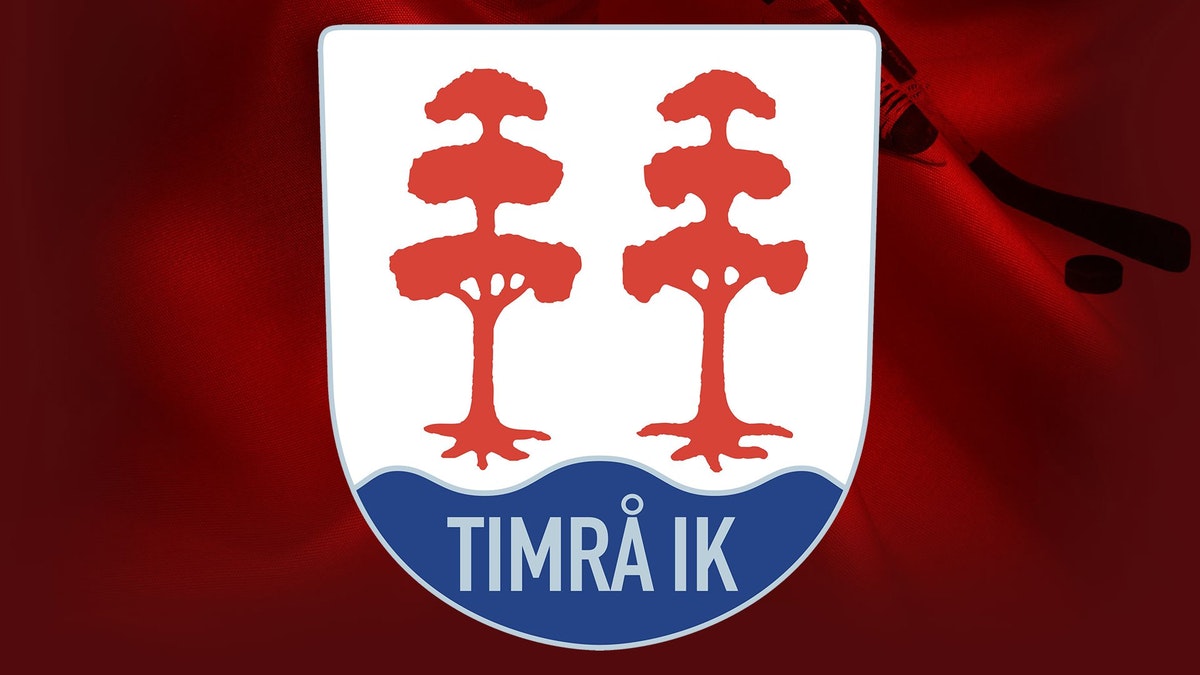 